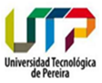 Enlace para audiencia de apertura de sobres INVITACION PUBLICA No.5OBRAS DE ADECUACIÓN PARA EL PRIMER PISO DELEDIFICIO 2 ÁREA DEL SERVICIO MÉDICO DE LA UTPEn el Marco de la Ejecución del Proyecto Gestión integral de lainfraestructura física del Plan de Desarrollo Institucional 2020-2028“Aquí construímos futuro”Se informa a los interesados en este proceso, que mediante el siguiente enlace se transmitirá la diligencia de apertura de sobres contentivos de las propuestas recibidas hasta la fecha y hora del cierre del proceso.El link del evento es:   https://renata.zoom.us/j/3229899137Comité Evaluador.